Контингент учащихся ДШИ Республики Адыгея на 18 сентября 2020 года по отделениям, инструментами видам программ в области искусств.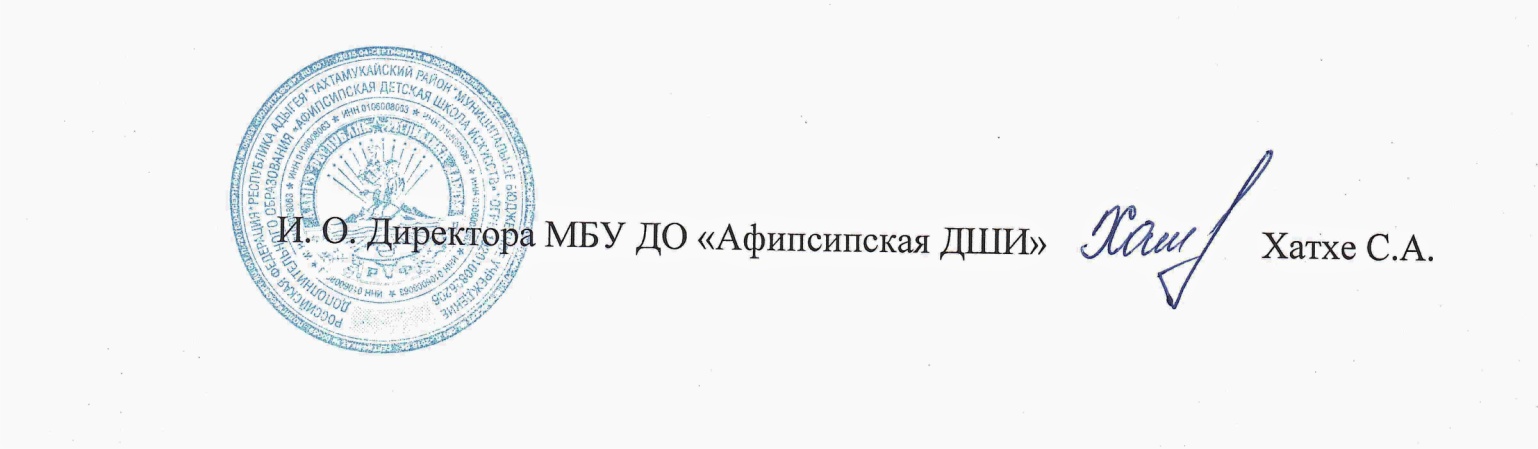 Наименование учрежденияОбщий контингентФортепианоНародные инструментыНародные инструментыНародные инструментыНародные инструментыНародные инструментыНародные инструментыДуховые инструментыДуховые инструментыДуховые инструментыДуховые инструментыУдарные инструментыСтрунно-смычковые инструментыСтрунно-смычковые инструментыХореографическое творчествоЖивописьДПТСинтезатор Эстрадный вокалАкадемический вокалМузыкальный фольклорХоровое пениеИскусство театраОЭРНаименование учрежденияОбщий контингентФортепианоБаянАккордеонНациональная гармоникаДомра ГитараБалалайкаФлейтаКларнетСаксофонТрубаУдарные инструментыСкрипкаВиолончельХореографическое творчествоЖивописьДПТСинтезатор Эстрадный вокалАкадемический вокалМузыкальный фольклорХоровое пениеИскусство театраОЭРМБУ ДО «Афипсипская ДШИ»27/1486/12-4/5-0/3----------17/230/300/26-0/12--0/37--